Avvio corso Formazione per i docenti di sostegno senza specializzazione con contratto a T.D., organizzato dalla Liceo Scientifico e L.S.U. “O. M. Corbino” di Siracusa scuola polo per l’inclusione per la provincia di Siracusadocente Prof.ssa Fontana Angelatutor Prof.ssa Colamasi Donatellaore 15,00  22 Febbraio link di collegamento https://meet.google.com/gqh-anej-egjcon un account gmail. Si prega di crearlo anticipatamente se non in possesso.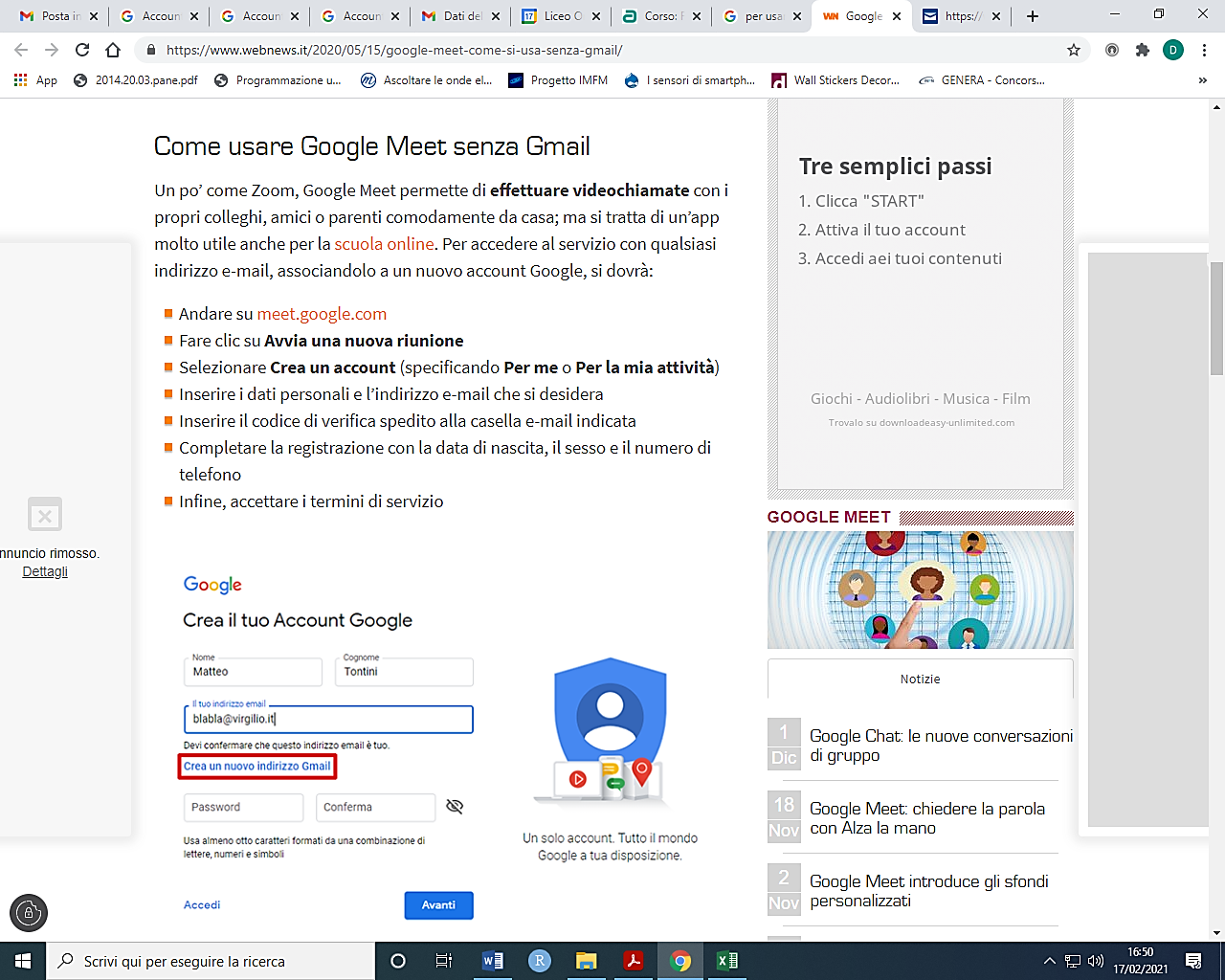 Dal sito: https://www.webnews.it/2020/05/15/google-meet-come-si-usa-senza-gmail/